CYCLING TIME TRIALS ~ SOUTH DISTRICT COUNCILCOURSE DETAILS FOR START SHEET RISK ASSESSMENTCOURSE NUMBER P881r/10GUIDANCE NOTES FOR PROMOTING SECRETARIESField Placement:Whilst the underlying principle of field placement is to arrange the starting position of each rider to avoid paced and company riding, the overriding consideration must be the Safety of Competitors. The event should be on the road for as little time as practicable, so that slower riders are not exposed to the danger of becoming left adrift by being placed at the end of the field. This will also reduce the duty of care placed on marshals and timekeepers who may not be aware that riders are still out on the course. The Safety of Competitors must be given priority over the strict application of the principle of field placement as per Guidance Note (Revised December 2017).  In order to reduce the danger to the slower riders, consideration should be given to placing faster riders at the end of the field even though previously to Dec. 2017 their potential time might qualify them for a higher spot nearer the front of the field.Notes to be Included on Start Sheets or Displayed at Signing-On  ~ Safety InstructionsRiders must:Do Not make U turns in the vicinity of the Start or FinishUse recommended safe routes to START and return from FINISH to headquarters.Not cross the road (Longmoor Road) at Start Area and Finish area at all.Do not warm up on the Course.Keep within the designated areas at the StartExercise care at the following locations:Joining the A3 at the start and after the turns.Crossing Ham Barn RABPrinces Bridge Interchange Roundabout.Passing exit and entry slip roads Passing layby exit and entry slip roadsRoads at all interchanges on A3.No stopping at the FINISH but continue to Event Headquarters.Riders waiting to start and must no obstruct the view of the Timekeeper or the Holder-up of approaching traffic.No times will be given to competitors at the FINISHAny rider observed riding in a manner which may jeopardise his or her own safety, the safety of others and the future of the Sport will be disqualified and reported to the South District Council of Cycling Time Trials.Signing-On Sheet & Race NumbersRiders must sign the Official Signing-On & Off Sheet at the Event HQ to obtain their Race Number.Safety Helmets, Front & Rear LightsHelmets are compulsory for all events, the following should be printed on all Start Sheets: “In the interests of your Own Safety, Cycling Time Trials and the event promoters instruct competitors to wear a HARD SHELL HELMET that meets an internationally accepted safety standard. Cycling Time Trial regulations require all competitors to wear a Hard Shell Helmet”.An active Front & Rear light is mandatory during the event.COURSE DESCRIPTION COURSE NUMBER: P881r/10Distance: 10 miles ~ Short Description: Griggs Green Liphook / West Liss/ / Griggs Green Liphook - A3START   on Entry Slip Road to A3 at Griggs Green Interchange (SU 817317) PROCEED South West to join A3 (signposted Petersfield and Portsmouth).  Proceed on A3 passing exit slip road at Longmoor Interchange (Signposted A325 Farnham) to Ham Barn Roundabout (SU 772295)Take 2nd Exit and continue on A3 until reaching the exit slip road signposted Liss (1/2 mile past the lay-by) where take this Exit Slip Road to the Prince’s Bridge Roundabout (SU 770270).Take 2nd Exit and then bear RIGHT following the sign A3 Guildford to cross Prince’s Bridge Flyover where TURN (5.00 Miles).  Rejoin A3 towards London Guildford and continue along A3 to Ham Barn Roundabout Approaching Ham Barn Roundabout stay in the middle lane & take 2nd Exit After taking 2nd Exit, proceed North East on A3 passing the exit slip road at Longmoor Interchange (signposted A325 Farnham).   Take the 2nd Exit Slip Road (signposted Griggs Green) to: FINISH on Exit Slip Road at Griggs Green Interchange  (SU 815317) (10 Miles) Headquarters Can be at Bohunt School or Greatham Village Hall.Course Risk Assessment  P881/r25Time Restrictions on using the Course P881r/10* Field size should be restricted in size so that the last rider on the road should be able to return to the Event HQ comfortably before sunset.  The course is not suitable for 30 second starts.Notes for 2022:  The Risk Assessment was written pre-Covid-19 Pandemic & traffic was measured based on the “normal” Portsmouth Ferry Traffic.  While there are travel restrictions for domestic travellers a reliable traffic count & traffic phasing has not been possible.Location 22: Andlers Ash Road, there is a lot of building work being carried out with 250 homes being built, there was not a problem in 2021 but may change for future events i.e. 2022, an “on-the-day” Assessment will need to be conducted.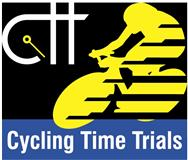 Risk AssessmentCourse/Road(s) Assessed:Course: P881r/10Date of Assessment/Review: 18th October2021Name of Assessor: David Collard-BerryLocationDetails of HazardRiskMeasure to Reduce Risk1General RequirementsRoad Usage meets CTT Traffic Counts Requirements & Traffic StandardsLTime restrictions on use of  Course2Before STARTCompetitors riding from Event Headquarters & Competitors Warming UpMCycle Event Warning Sign, Instructions on Start Sheet, Safe Route to Start, prohibited areas for warming  up. No U turns in sight of Timekeeper3Area of START Entry Slip Road Griggs Green InterchangeSU 817317Competitors waiting on roadLCycle Event Warning SignInstructions on Start Sheet on conduct at start.4START on Entry Slip Road Griggs Green Interchange SU 817317Competitors and/or Holder-up fallingLNo additional measures required5Entry Slip Road Griggs Green InterchangeCompetitors Joining A3 - Traffic coming from the rightMInstruction on Start Sheet - Cycle Warning Signs |Before Slip Road6Longmoor Interchange Exit slip road  ~ SU 792311Traffic leaving A3 crossing path of competitorsLWarning on Start Sheet.  Cycle Event Warning Sign on A37Longmoor Interchange Entry slip road ~ SU 792311Traffic joining A3 from LEFT on entry slip roadLWarning on Start Sheet.  Cycle Event Warning Sign on entry slip road.8Ham Barn RAB  SU 772295Crossroads with B3006.Traffic crossing from RIGHT. Traffic leaving A3 to turn LEFT on B3006 to Liss crossing path of competitorsMCycle Event Warning Signs. Direction Sign. Instruction on Start Sheet. Competitors to take 2nd exit on first lap to stay on A39Prince’s Bridge Interchange Exit slip road.  SU 769271LEFT turn to leave A3 on exit slip road.LWarning on Start Sheet. Cycle Event Warning & Direction Sign before exit10Prince’s Bridge RABSU 770270Crossroads with old Farnham Road.  Traffic crossing from RIGHT. Traffic emerging from LEFT not expecting Cyclists at high speedMCycle Event Warning Signs. Minimal Three Marshals and Direction Sign.  Instruction on Start Sheet.11Andlers Ash RoadSU 77026Minor road on LEFT.Traffic turning Right out of Andlers Ash Road may not expect Cyclists at high speed.MCycle Event Warning Sign in Andlers Ash Road.Event route has priority.  Warning on Start Sheet.12Old Farnham Road  SU 769268Minor road on LEFTLNo additional measures required13Prince’s Bridge Flyover. 5 mile pointSU 76826Riders not keeping to Left hand side of the roadLInstruction on Start Sheet14Steep Marsh LaneSU 761260Minor road on LEFT, beware of horse ridersLWarning Sign Opposite Lane to warn cars coming out of Lane.15Princes Bridge Interchange Entry slip road ~SU 768271Competitors re-joining A3 northbound from LEFT.  Traffic coming from RIGHT has priorityLInstruction on Start Sheet.Cycle Event Warning Sign on A3 close to entry slip road16Ham Barn RABSU 772295Crossroads with B3006. Traffic crossing from RIGHT. Traffic leaving A3 to turn LEFT on to B3006 crossing path of competitorsMCycle Event Warning Signs. & Direction Signs. Instruction on Start Sheet to riders to take the inside of middle lane17Longmoor Interchange Exit slip road ~ SU 788310Traffic leaving A3 to join A325 crossing path of competitorsLWarning on Start Sheet. Cycle Event Warning Sign  & Straight on Arrow on A318Longmoor Interchange Entry slip Road  ~ SU 792312Traffic joining A3 from LEFT on entry slip roadLWarning on Start Sheet.  Cycle Event Warning Sign on entry slip road19Exit Slip Road Griggs Green Interchange Exit slip road  ~ SU 815317LEFT TURN on to Exit Slip RoadLCycle Event Warning Sign & Direction Arrows20FINISH on Exit Slip Road SU 815317Finish Area with Timekeepers vehicle onlyLChequered Board/FlagCycle Event warning Sign.Instructions on Start Sheet that No Times to be given at Finish21After FINISHCompetitors returning to Event HeadquartersLInstructions on Start Sheet on Safe route back to Event HeadquartersDay(s)MonthsLast Rider on Road(am events)First Rider on Road(pm events)WeekdaysAllNo Events19:15 *SaturdaysFebruary until Second Week of July, + OctoberNo PM events from the third week of July, until October09:4516:00 *Sundays & Bank HolidaysAll10:00No Events